Anexo 2DEPENDENCIAS Y COMITÉ DE CONTRALORÍA SOCIAL QUE SE REÚNEN  DATOS DE LA REUNIÓNDescripción del apoyo: PROGRAMA DE LA REUNIÓN.RESULTADOS DE LA REUNIÓNNecesidades expresadas por los integrantes del Comité Opiniones e inquietudes de los integrantes del Comité.Denuncias, quejas y peticiones que presentan los integrantes del Comité. ACUERDOS Y COMPROMISOS ASISTENTES EN LA REUNIÓN Nota: Esta Minuta debe estar firmada por el Responsable de Contraloría Social designado por la Instancia Ejecutora, por el representante del Comité, y un beneficiario del programa.Este documento, debe ser registrado en PDF, y capturado por el Responsable Institucional en el Sistema informático de Contraloría Social (SICS). Nombre de la Institución Educativa:Nombre de la Institución Educativa:Nombre de la Institución Educativa:UNIVERSIDAD TECNOLÓGICA EMILIANO ZAPATA DEL ESTADO DE MORELOSUNIVERSIDAD TECNOLÓGICA EMILIANO ZAPATA DEL ESTADO DE MORELOSUNIVERSIDAD TECNOLÓGICA EMILIANO ZAPATA DEL ESTADO DE MORELOSDATOS DEL COMITÉ DE CONTRALORÍA SOCIALDATOS DEL COMITÉ DE CONTRALORÍA SOCIALDATOS DEL COMITÉ DE CONTRALORÍA SOCIALDATOS DEL COMITÉ DE CONTRALORÍA SOCIALDATOS DEL COMITÉ DE CONTRALORÍA SOCIALDATOS DEL COMITÉ DE CONTRALORÍA SOCIALNombre:Universidad Tecnológica Emiliano Zapata del Estado de MorelosUniversidad Tecnológica Emiliano Zapata del Estado de MorelosUniversidad Tecnológica Emiliano Zapata del Estado de MorelosUniversidad Tecnológica Emiliano Zapata del Estado de MorelosUniversidad Tecnológica Emiliano Zapata del Estado de MorelosNúmero de Registro:Años:Años:Años:EJERCICIO FISCAL VIGILADOEJERCICIO FISCAL VIGILADO201820182018Estado:MorelosFecha: 12 de Septiembre del 2019Municipio:Emiliano ZapataLocalidad:Emiliano ZapataInstitución que ejecuta el programa:Universidad Tecnológica Emiliano Zapata del Estado de Morelos Universidad Tecnológica Emiliano Zapata del Estado de Morelos Universidad Tecnológica Emiliano Zapata del Estado de Morelos Nombre del Programa:PRODEP 2018PRODEP 2018PRODEP 2018Tipo de apoyo:FinancieroFinancieroFinanciero1.-  Apoyo a la incorporación de Nuevos PTC por un monto de $150,000.00 en un período de Noviembre 2015 a Octubre 20162.- Apoyo a la Incorporción de Ex becarios PROMEP por un monto de $436,561.00 en un período de Mayo 2015 a Abril 2016 3.- Reconocimiento y/o Apoyo a Profesores de Tiempo Completo con Perfil Deseable por un monto de $10,000.00 en un período de Julio de 2015 a Julio 2018 4.- Apoyo a Fortalecimientos de Cuerpos Académicos por un monto de $120,551.00 en un período de Abril 2015 a Abril 2018Objetivo de la reunión:Constituir el comité de Contraloría Social BienvenidaRegistro de lista de AsistenciaObjetivo de la reunionElección de miembros del comité Aclaración de dudasCierreNinguna Mostrar compromiso y responsabilidad de llevar a cabo las actividades como comité, al ser integrantes que vigilen la ejecución de la Contraloría Social del PRODEP 2018  ¿Cuántas recibió en forma escrita?¿Cuántas recibió en forma escrita?Escribir a qué se refierenDenunciasNingunaQuejasNingunaPeticionesNingunaACTIVIDADES FECHA RESPONSABLE Acuerdo: Se conform el Comité de Contraloría Social 201912 – Septiembre - 2019Responsable de Contraloría SocialCompromiso: Capacitar a Integrantes del Comité de Contraloría Social 17 – Septiembre - 2019Responsable de Contraloría SocialInstitución/Comité  Nombre CargoCorreo electrónicoFirma Enlace de la Contraloría Social T.S.U. Luis Eduardo Cadena Loaeza Asistente de Departamentoluiscadena@utez.edu.mxResponsable del Comité de Contraloría SocialDra. Estela Sarmiento BustosProfesora de Tiempo Completoestelasarmiento@utez.edu.mxMiembro del Comité de Contraloría SocialDra. Manuela Calixto Rodríguez Profesora de Tiempo Completomanuelacalixto@utex.edu.mxOtros asistentesM.T.I. Martha Elena Luna OrtizJefa del Departamento de Investigación y Desarrollo Tecnológicomarthaluna@utez.edu.mxComentarios AdicionalesNingunaComentarios AdicionalesNingunaComentarios AdicionalesNingunaComentarios AdicionalesNingunaComentarios AdicionalesNinguna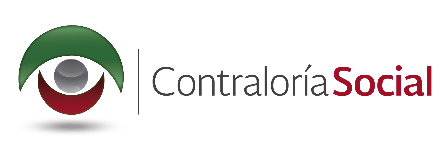 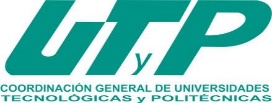 